Módulo 4 i Perdidos!Label the following pictures saying who is who as in the example.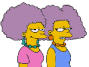 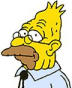 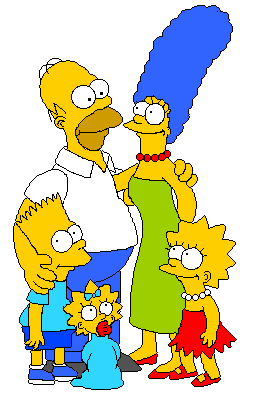 Translate the following description into English and guess who is described.Tengo veintitrés años. Vivo en Los Angeles. Soy delgada y guapa. Tengo los ojos verdes y el pelo rubio y largo. Mi novio se llama Kevin.Vivo en Inglatera. Soy muy gordo. Tengo los ojos verdes y el pelo  Moreno.Soy bastante joven. Soy de Bolton.Soy hijo ùnico. No tengo padres. Soy joven. Soy alto y delgado. Tengo el pelo moreno. Llevo gafas.Soy estadounidense pero vivo en Inglaterra ahora. Tengo una hija que se llama Lourdes y un hijo que se llama Rocco. Soy rubia. Tengo el pelo largo.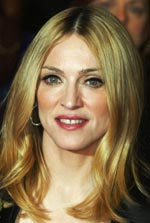 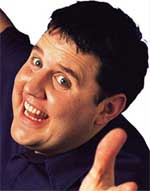 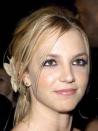 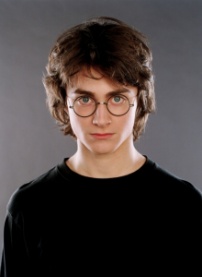 Fill in the following tableFill in the missing letters and put the following months in the right order.J_li_         _n_ro         oc_u_r_         d_c_e_br_          a_r_l        _ay_S_pt_e_br_      a_ost_       j_n_o    m_rz_      f_br_ro      n_v_em_b_Write the following sentences about chores and daily routine  in Spanisha.I wake up early everyday.               b. Usually I clean my bedroomc. I fish in summer                               d. Usually I iron the clothese. I tidy up my things                          e. In winter, I have dinner at 6Put the words in the correct order for those questions¿ aprendiste la qué en isla?¿color ojos son de sus qué?¿su es cuándo cumpleaños?¿ futuro en qué hacer el quieres?¿tipo eres qué persona ahora de?EnglishMasculineFeminineegoistaperezosobravefelizmaduraHard-workingmaleducadarespetuosopleasantgraciosaamablefriendly